ANEXO I(Solicitud Primer Periodo)1.- Datos del solicitante. 2.- Datos del representante. 3.- Domicilio a efectos de notificaciones. 4.- Objeto de la solicitud.Y para que conste, lo firmo en       a       de       de 2017Fdo      En cumplimiento de la Ley Orgánica 15/1999, de 13 de diciembre, de Protección de Datos de Carácter Personal, se le informa de que los datos personales facilitados serán incorporados y tratados en un fichero titularidad de la Diputación Provincial de Alicante. Estos datos podrán ser utilizados por el titular del fichero para el ejercicio de las funciones propias en el ámbito de sus competencias. Puede ejercitar los derechos de acceso, rectificación, cancelación y oposición mediante comunicación escrita dirigida al Registro de la Diputación Provincial de Alicante.Autorizo a la Diputación de Alicante a consultar o verificar los datos e información necesaria disponibles en otras Administraciones, para la tramitación de esta solicitud. ILMO. SR. PRESIDENTE DE LA EXCMA. DIPUTACION PROVINCIAL DE ALICANTE5.- Actividad objeto de subvenciónSólo se podrá presentar una única solicitud por Entidad. Es fundamental rellenar todos los apartados, ya que esta información es la que se recogerá en el acuerdo de concesión de la subvención y en su posterior notificación. Así mismo, la justificación de la subvención deberá corresponderse con los datos aquí indicados, cualquier variación será motivo de devolución y/o subsanación.6.- Criterios de prioridadMarcar con una X lo que corresponda. Los siguientes datos son fundamentales para la valoración y posterior obtención de la subvención correspondiente a la presente solicitud.Todos los datos aquí expuestos son reales y pueden ser solicitados a los responsables de la Entidad. Y para que conste a los efectos oportunos. Lo firmo y sello en      , a       de       de 2017. EL SECRETARIO/LA SECRETARIA,Fdo.:      En mi condición de Presidente/a de       (denominación la Entidad), en nombre y representación de la misma, DECLARO bajo mi responsabilidad que:Esta Entidad, a la fecha de presentación de la solicitud, se encuentra al  corriente de  sus obligaciones con respecto a la Diputación Provincial, derivadas de cualquier  ingreso  y notificadas con anterioridad al 31 de diciembre de 2016.Este Entidad, no se halla incurso en ninguna de las circunstancias que impiden obtener la condición de beneficiario de subvenciones públicas señaladas en el artículo 13 de la Ley 38/2003, de 17 de noviembre, General de subvenciones.Esta Entidad se compromete a cumplir las condiciones de la subvención.Esta Entidad reúne los requisitos exigidos en esta convocatoria.Esta Entidad dispone de los seguros necesarios para cubrir los riesgos que pudieran tener los participantes durante la práctica deportiva y/o desarrollo de la actividad objeto de subvención, así como de las  medidas higiénico – sanitarias adecuadas para el desarrollo de la actividad objeto de subvención.Esta Entidad (marcar lo que proceda): No dispone de otras subvenciones, ayudas o ingresos afectados para la actividad de que se trata, otorgada por otro Organismo, Entidad o particular. Dispone de las siguientes subvenciones, ayudas o ingresos afectados para la actividad de que se trata otorgadas por las Administraciones Públicas o entes públicos o privados que a continuación se indican:Asimismo, esta Entidad se compromete a comunicar a la Excma. Diputación Provincial de Alicante aquellas subvenciones, solicitadas o no, que fueran concedidas con destino a la misma actividad, con fecha posterior a la presente declaración. Autoriza expresamente a la Excma. Diputación Provincial de Alicante a realizar las consultas necesarias con el fin de comprobar el cumplimiento de las obligaciones tributarias y frente a la Seguridad Social de la entidad.Y para que conste, lo firmo en       a       de       de 2017Fdo.:      ILMO. SR. PRESIDENTE DE LA EXCMA. DIPUTACION PROVINCIAL DE ALICANTEDEPORTES- CONVOCATORIA DEL PLAN DE AYUDAS A ENTIDADES DEPORTIVAS PARA ACTIVIDADES DE ESPECIAL INTERES. ANUALIDAD 2017.ANEXO III(Proyecto y presupuesto) Nacional o Internacional, (2) Anual o (3) Número de participantes en la última edición o inscritos tratándose de la primera edición.Y para que conste, lo firmo en       a       de       de 2017EL PRESIDENTE/LA PRESIDENTA DE LA ENTIDAD.Fdo.:      ILMO. SR. PRESIDENTE DE LA EXCMA. DIPUTACIÓN PROVINCIAL DE ALICANTEANEXO IV(Informe Federativo)1.- Federación  2.- D./Dña.       , con D.N.I.      , como Secretario/a de la cita Federación, Informo Que la competición/actividad deportiva denominada       está reconocida/calificada oficialmente y figura en el calendario de eventos de esta FederaciónQue en la realización de este evento Colabora  Organiza  Participa  esta Federación.Que se informa favorablemente la solicitud de subvención realizada por      Que la realización y concesión de este evento a la entidad solicitante está Confirmada  Pendiente de concesión 3.- Características principales de la competición/actividadY para que conste, lo firmo en       a       de       de 2017EL SECRETARIO/A DE LA FEDERACIONFdo.:      ILMO. SR. PRESIDENTE DE LA EXCMA. DIPUTACIÓN PROVINCIAL DE ALICANTEANEXO V(Publicidad del evento)D./Dña.       como Presidente/a de la Entidad      , Informo que las características principales de la publicidad del evento son las siguientes:(1) Anexar documentación relativa a los medios utilizados o a utilizar (relación de los medios, acuerdos, patrocinios, contratos, etc.).(2) Anexar documentación relativa a los Impactos publicitarios del evento, previstos o realizados (número de impactos en cada medio, etc.).Y para que conste, lo firmo en       a       de       de 2017EL PRESIDENTE/LA PRESIDENTA DE LA ENTIDAD.Fdo.:      ILMO. SR. PRESIDENTE DE LA EXCMA. DIPUTACIÓN PROVINCIAL DE ALICANTE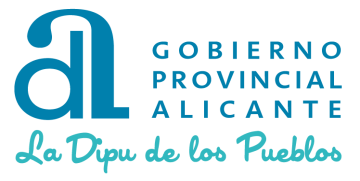 DEPORTES- CONVOCATORIA DEL PLAN DE AYUDAS A ENTIDADES DEPORTIVAS PARA ACTIVIDADES DE ESPECIAL INTERES. ANUALIDAD 2017.DENOMINACIÓN DE LA ENTIDAD (Nombre con el que figura en la tarjeta de identificación fiscal)DENOMINACIÓN DE LA ENTIDAD (Nombre con el que figura en la tarjeta de identificación fiscal)DENOMINACIÓN DE LA ENTIDAD (Nombre con el que figura en la tarjeta de identificación fiscal)C.I.F.Fecha de creación de la entidad:Número con el que figura en el Registro de Entidades Deportivas de la Comunidad Valenciana:Número con el que figura en el Registro de Entidades Deportivas de la Comunidad Valenciana:APELLIDOS Y NOMBRE D.N.I. / N.I.E. / PASAPORTETIPO DE VIATIPO DE VIATIPO DE VIANOMBRE DE VIANOMBRE DE VIANOMBRE DE VIANOMBRE DE VIANOMBRE DE VIANÚMEROLETRABLOQUEPORTALESCALERAPISOPUERTACÓDIGO POSTALPOBLACIÓN POBLACIÓN POBLACIÓN POBLACIÓN POBLACIÓN POBLACIÓN PROVINCIA PROVINCIA  ALICANTE ALICANTETELÉFONO DE CONTACTO TELÉFONO DE CONTACTO FAX FAX DIRECCIÓN DE CORREO ELECTRÓNICO DIRECCIÓN DE CORREO ELECTRÓNICO DIRECCIÓN DE CORREO ELECTRÓNICO DIRECCIÓN DE CORREO ELECTRÓNICO La inclusión de esta Entidad en la referida Convocatoria, conforme a lo dispuesto en las Bases por las que se rige, a cuyos efectos se cumplimenta la presente solicitud (Anexo I), a la que se adjuntan el Anexo II, Anexo III, Anexo IV y Anexo V, o documentación exigida en la Base Quinta de la Convocatoria.Nombre de la CompeticiónFechaPresupuestoCRITERIOS DE PRIORIDAD Y PONDERACION RELACIONADOS CON LA ACTIVIDAD OBJETO DE SUBVENCIONCRITERIOS DE PRIORIDAD Y PONDERACION RELACIONADOS CON LA ACTIVIDAD OBJETO DE SUBVENCIONCRITERIOS DE PRIORIDAD Y PONDERACION RELACIONADOS CON LA ACTIVIDAD OBJETO DE SUBVENCIONCRITERIOS DE PRIORIDAD Y PONDERACION RELACIONADOS CON LA ACTIVIDAD OBJETO DE SUBVENCIONCRITERIOS DE PRIORIDAD Y PONDERACION RELACIONADOS CON LA ACTIVIDAD OBJETO DE SUBVENCIONCRITERIOS DE PRIORIDAD Y PONDERACION RELACIONADOS CON LA ACTIVIDAD OBJETO DE SUBVENCIONCRITERIOS DE PRIORIDAD Y PONDERACION RELACIONADOS CON LA ACTIVIDAD OBJETO DE SUBVENCIONCRITERIOS DE PRIORIDAD Y PONDERACION RELACIONADOS CON LA ACTIVIDAD OBJETO DE SUBVENCIONCRITERIOS DE PRIORIDAD Y PONDERACION RELACIONADOS CON LA ACTIVIDAD OBJETO DE SUBVENCIONCRITERIOS DE PRIORIDAD Y PONDERACION RELACIONADOS CON LA ACTIVIDAD OBJETO DE SUBVENCIONCRITERIOS DE PRIORIDAD Y PONDERACION RELACIONADOS CON LA ACTIVIDAD OBJETO DE SUBVENCIONCRITERIOS DE PRIORIDAD Y PONDERACION RELACIONADOS CON LA ACTIVIDAD OBJETO DE SUBVENCIONCRITERIOS DE PRIORIDAD Y PONDERACION RELACIONADOS CON LA ACTIVIDAD OBJETO DE SUBVENCIONCRITERIOS DE PRIORIDAD Y PONDERACION RELACIONADOS CON LA ACTIVIDAD OBJETO DE SUBVENCIONCRITERIOS DE PRIORIDAD Y PONDERACION RELACIONADOS CON LA ACTIVIDAD OBJETO DE SUBVENCIONCRITERIOS DE PRIORIDAD Y PONDERACION RELACIONADOS CON LA ACTIVIDAD OBJETO DE SUBVENCIONCRITERIOS DE PRIORIDAD Y PONDERACION RELACIONADOS CON LA ACTIVIDAD OBJETO DE SUBVENCIONCRITERIOS DE PRIORIDAD Y PONDERACION RELACIONADOS CON LA ACTIVIDAD OBJETO DE SUBVENCIONCRITERIOS DE PRIORIDAD Y PONDERACION RELACIONADOS CON LA ACTIVIDAD OBJETO DE SUBVENCIONCRITERIOS DE PRIORIDAD Y PONDERACION RELACIONADOS CON LA ACTIVIDAD OBJETO DE SUBVENCIONCRITERIOS DE PRIORIDAD Y PONDERACION RELACIONADOS CON LA ACTIVIDAD OBJETO DE SUBVENCIONCRITERIOS DE PRIORIDAD Y PONDERACION RELACIONADOS CON LA ACTIVIDAD OBJETO DE SUBVENCIONCRITERIOS DE PRIORIDAD Y PONDERACION RELACIONADOS CON LA ACTIVIDAD OBJETO DE SUBVENCIONCRITERIOS DE PRIORIDAD Y PONDERACION RELACIONADOS CON LA ACTIVIDAD OBJETO DE SUBVENCIONCRITERIOS DE PRIORIDAD Y PONDERACION RELACIONADOS CON LA ACTIVIDAD OBJETO DE SUBVENCIONCRITERIOS DE PRIORIDAD Y PONDERACION RELACIONADOS CON LA ACTIVIDAD OBJETO DE SUBVENCION1.- Naturaleza y Nivel del Evento1AAAAAABBBBBCCCCCCCDDDDDD1.- Naturaleza y Nivel del Evento11.- Naturaleza y Nivel del Evento2OlimpicaOlimpicaOlimpicaOlimpicaOlimpicaOlimpicaSubgrupo ISubgrupo ISubgrupo ISubgrupo ISubgrupo ISubgrupo IISubgrupo IISubgrupo IISubgrupo IISubgrupo IISubgrupo IIISubgrupo IIISubgrupo IIISubgrupo IIISubgrupo IIIOtrosOtrosOtros1.- Naturaleza y Nivel del Evento21.- Naturaleza y Nivel del Evento3SeleccionesSeleccionesSeleccionesSeleccionesSeleccionesSeleccionesEquiposEquiposEquiposEquiposEquiposIndividualIndividualIndividualIndividualIndividualIndividualIndividualOtrosOtrosOtrosOtrosOtrosOtros1.- Naturaleza y Nivel del Evento31.- Naturaleza y Nivel del Evento4Fase FinalFase FinalFase FinalFase FinalFase FinalFase FinalClasificaciónClasificaciónClasificaciónClasificaciónClasificaciónPuntuablePuntuablePuntuablePuntuablePuntuablePuntuablePuntuableOtrosOtrosOtrosOtrosOtrosOtros1.- Naturaleza y Nivel del Evento42.- Participación y Seguimiento50-2500-250251-500251-500251-500251-500251-500501-750501-750501-750751-1.000751-1.000751-1.0001.001-1.5001.001-1.5001.001-1.5001.001-1.5001.001-1.500+ 1.500+ 1.500+ 1.500+ 1.500+ 1.5002.- Participación y Seguimiento52.- Participación y Seguimiento60-100-1011-2911-2911-2911-2911-2930-4930-4930-4950-10050-10050-100100-199100-199100-199100-199100-199+ 200+ 200+ 200+ 200+ 2002.- Participación y Seguimiento62.- Participación y Seguimiento70-1000-100101-499101-499101-499101-499101-499500-999500-999500-9991.000-1.9991.000-1.9991.000-1.9992.000-3.9992.000-3.9992.000-3.9992.000-3.9992.000-3.999+ 4.000+ 4.000+ 4.000+ 4.000+ 4.0002.- Participación y Seguimiento73.- Impacto publicitario8LocalLocalLocalLocalProvincialProvincialProvincialProvincialProvincialAutonómicoAutonómicoAutonómicoAutonómicoAutonómicoNacionalNacionalNacionalNacionalNacionalInternacionalInternacionalInternacionalInternacionalInternacional3.- Impacto publicitario83.- Impacto publicitario9OtrosOtrosOtrosPrensaPrensaPrensaPrensaPrensaPrensa DigitalPrensa DigitalPrensa DigitalPrensa DigitalRadioRadioRadioRadioRadioTV InternetTV InternetTV InternetTV InternetTV InternetTelevisiónTelevisión3.- Impacto publicitario93.- Impacto publicitario10BajoBajoBajoBajoMedioMedioMedioMedioMedioAltoAltoAltoAltoAlto3.- Impacto publicitario104- Esfuerzo económico0-250-2525,1-5025,1-5025,1-5025,1-5050,1-7550,1-7550,1-7550,1-7575,1-10075,1-10075,1-10075,1-10075,1-10075,1-1004- Esfuerzo económico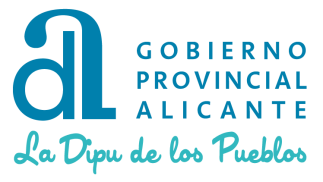 DEPORTES- CONVOCATORIA DEL PLAN DE AYUDAS A ENTIDADES DEPORTIVAS PARA ACTIVIDADES DE ESPECIAL INTERES. ANUALIDAD 2017.ANEXO II(Documentación adjunta)ENTIDADCUANTÍA CONCEDIDA1. DATOS DEL PROYECTO (ACTIVIDAD,  PROGRAMA, ETC.)1. DATOS DEL PROYECTO (ACTIVIDAD,  PROGRAMA, ETC.)1. DATOS DEL PROYECTO (ACTIVIDAD,  PROGRAMA, ETC.)1. DATOS DEL PROYECTO (ACTIVIDAD,  PROGRAMA, ETC.)1. DATOS DEL PROYECTO (ACTIVIDAD,  PROGRAMA, ETC.)1. DATOS DEL PROYECTO (ACTIVIDAD,  PROGRAMA, ETC.)1. DATOS DEL PROYECTO (ACTIVIDAD,  PROGRAMA, ETC.)NOMBRE DEL PROYECTONOMBRE DEL PROYECTORESPONSABLE DEL PROYECTORESPONSABLE DEL PROYECTOLUGAR DE ORGANIZACIÓNLUGAR DE ORGANIZACIÓNFECHA  DE CELEBRACIONFECHA  DE CELEBRACIONAMBITO DEL PROYECTO (1)AMBITO DEL PROYECTO (1)CARÁCTER DEL PROYECTO (2)CARÁCTER DEL PROYECTO (2)CATEGORÍA PARTICIPANTES CATEGORÍA PARTICIPANTES NÚMERO DE PARTICIPANTES (3)NÚMERO DE PARTICIPANTES (3)MujeresMujeresHombresHombresNÚMERO DE PARTICIPANTES (3)NÚMERO DE PARTICIPANTES (3)FederadasFederadasNo FederadasFederadosNo Federados2017Senior2017Otras2016Senior2016Otras2. JUSTIFICACION DEL PROYECTO (Por ejemplo: por qué se hace, razón de ser y origen del proyecto)2. JUSTIFICACION DEL PROYECTO (Por ejemplo: por qué se hace, razón de ser y origen del proyecto)2. JUSTIFICACION DEL PROYECTO (Por ejemplo: por qué se hace, razón de ser y origen del proyecto)2. JUSTIFICACION DEL PROYECTO (Por ejemplo: por qué se hace, razón de ser y origen del proyecto)2. JUSTIFICACION DEL PROYECTO (Por ejemplo: por qué se hace, razón de ser y origen del proyecto)2. JUSTIFICACION DEL PROYECTO (Por ejemplo: por qué se hace, razón de ser y origen del proyecto)2. JUSTIFICACION DEL PROYECTO (Por ejemplo: por qué se hace, razón de ser y origen del proyecto)3. OBJETIVO  DEL PROYECTO  (Por ejemplo: para qué se hace, qué se espera obtener)3. OBJETIVO  DEL PROYECTO  (Por ejemplo: para qué se hace, qué se espera obtener)3. OBJETIVO  DEL PROYECTO  (Por ejemplo: para qué se hace, qué se espera obtener)3. OBJETIVO  DEL PROYECTO  (Por ejemplo: para qué se hace, qué se espera obtener)3. OBJETIVO  DEL PROYECTO  (Por ejemplo: para qué se hace, qué se espera obtener)3. OBJETIVO  DEL PROYECTO  (Por ejemplo: para qué se hace, qué se espera obtener)3. OBJETIVO  DEL PROYECTO  (Por ejemplo: para qué se hace, qué se espera obtener)4. DESCRIPCIÓN DEL PROYECTO  (Por ejemplo: tareas a realizar, métodos y técnicas, recursos materiales y humanos, resultados, control y evaluación, etc.).4. DESCRIPCIÓN DEL PROYECTO  (Por ejemplo: tareas a realizar, métodos y técnicas, recursos materiales y humanos, resultados, control y evaluación, etc.).4. DESCRIPCIÓN DEL PROYECTO  (Por ejemplo: tareas a realizar, métodos y técnicas, recursos materiales y humanos, resultados, control y evaluación, etc.).4. DESCRIPCIÓN DEL PROYECTO  (Por ejemplo: tareas a realizar, métodos y técnicas, recursos materiales y humanos, resultados, control y evaluación, etc.).4. DESCRIPCIÓN DEL PROYECTO  (Por ejemplo: tareas a realizar, métodos y técnicas, recursos materiales y humanos, resultados, control y evaluación, etc.).4. DESCRIPCIÓN DEL PROYECTO  (Por ejemplo: tareas a realizar, métodos y técnicas, recursos materiales y humanos, resultados, control y evaluación, etc.).4. DESCRIPCIÓN DEL PROYECTO  (Por ejemplo: tareas a realizar, métodos y técnicas, recursos materiales y humanos, resultados, control y evaluación, etc.).5. RELACIÓN DE LOS SEGUROS DISPONIBLES Y MEDIDAS HIGIENICO-SANITARIAS PARA LA ACTIVIDAD OBJETO DE SUBVENCION (Por ejemplo: fichas federativas, Responsabilidad Civil, Seguro participantes, equipo médico, ambulancias, etc.)5. RELACIÓN DE LOS SEGUROS DISPONIBLES Y MEDIDAS HIGIENICO-SANITARIAS PARA LA ACTIVIDAD OBJETO DE SUBVENCION (Por ejemplo: fichas federativas, Responsabilidad Civil, Seguro participantes, equipo médico, ambulancias, etc.)5. RELACIÓN DE LOS SEGUROS DISPONIBLES Y MEDIDAS HIGIENICO-SANITARIAS PARA LA ACTIVIDAD OBJETO DE SUBVENCION (Por ejemplo: fichas federativas, Responsabilidad Civil, Seguro participantes, equipo médico, ambulancias, etc.)5. RELACIÓN DE LOS SEGUROS DISPONIBLES Y MEDIDAS HIGIENICO-SANITARIAS PARA LA ACTIVIDAD OBJETO DE SUBVENCION (Por ejemplo: fichas federativas, Responsabilidad Civil, Seguro participantes, equipo médico, ambulancias, etc.)5. RELACIÓN DE LOS SEGUROS DISPONIBLES Y MEDIDAS HIGIENICO-SANITARIAS PARA LA ACTIVIDAD OBJETO DE SUBVENCION (Por ejemplo: fichas federativas, Responsabilidad Civil, Seguro participantes, equipo médico, ambulancias, etc.)5. RELACIÓN DE LOS SEGUROS DISPONIBLES Y MEDIDAS HIGIENICO-SANITARIAS PARA LA ACTIVIDAD OBJETO DE SUBVENCION (Por ejemplo: fichas federativas, Responsabilidad Civil, Seguro participantes, equipo médico, ambulancias, etc.)5. RELACIÓN DE LOS SEGUROS DISPONIBLES Y MEDIDAS HIGIENICO-SANITARIAS PARA LA ACTIVIDAD OBJETO DE SUBVENCION (Por ejemplo: fichas federativas, Responsabilidad Civil, Seguro participantes, equipo médico, ambulancias, etc.)5. PRESUPUESTO5. PRESUPUESTO5. PRESUPUESTOCONCEPTOS DE GASTOSBREVE DESCRIPCIONPRESUPUESTOGastos de PersonalGastos FederativosGastos de ArbitrajeGastos de DesplazamientoGastos de AlojamientoGastos de ManutenciónGastos de Material deportivoGastos Trofeos o Premios en metálicoGastos de uso de InstalacionesOtros gastosTOTAL PRESUPUESTO GASTOSTOTAL PRESUPUESTO GASTOSCONCEPTOS DE INGRESOSBREVE DESCRIPCIONPRESUPUESTOIngreso InscripcionesIngreso Otras Entidades:Entidades PúblicasEntidades PrivadasOtros IngresosTOTAL PRESUPUESTO INGRESOSTOTAL PRESUPUESTO INGRESOSDEPORTES- CONVOCATORIA DEL PLAN DE AYUDAS A ENTIDADES DEPORTIVAS PARA ACTIVIDADES DE ESPECIAL INTERES. ANUALIDAD 2017.DENOMINACIÓN DE LA FEDERACION (Nombre con el que figura en la tarjeta de identificación fiscal)C.I.F.NIVEL DE CLASIFICACIONNIVEL DE CLASIFICACIONNIVEL DE CLASIFICACIONNIVEL DE CLASIFICACIONNIVEL DE CLASIFICACIONNIVEL DE CLASIFICACIONNIVEL DE CLASIFICACIONNIVEL DE CLASIFICACIONNIVEL DE CLASIFICACIONCampeonato de EspañaCampeonato de EuropaCampeonato del MundoCampeonato del MundoOtra competición ámbito nacionalOtra competición ámbito nacionalOtra competición ámbito InternacionalOtra competición ámbito InternacionalDeporte AutóctonoFASE DE LA COMPETICION/ACTIVIDADFASE DE LA COMPETICION/ACTIVIDADFASE DE LA COMPETICION/ACTIVIDADFASE DE LA COMPETICION/ACTIVIDADFASE DE LA COMPETICION/ACTIVIDADFASE DE LA COMPETICION/ACTIVIDADFASE DE LA COMPETICION/ACTIVIDADFASE DE LA COMPETICION/ACTIVIDADFASE DE LA COMPETICION/ACTIVIDADFase FinalClasificación o PuntuableClasificación o PuntuableSeleccionesSeleccionesClubesClubesIndividualIndividualMODALIDAD DEPORTIVAMODALIDAD DEPORTIVAMODALIDAD DEPORTIVAMODALIDAD DEPORTIVAMODALIDAD DEPORTIVAMODALIDAD DEPORTIVAMODALIDAD DEPORTIVAMODALIDAD DEPORTIVAMODALIDAD DEPORTIVAOlímpicaNo OlímpicaCATEGORIAS DE LOS PARTICIPANTESCATEGORIAS DE LOS PARTICIPANTESCATEGORIAS DE LOS PARTICIPANTESCATEGORIAS DE LOS PARTICIPANTESCATEGORIAS DE LOS PARTICIPANTESCATEGORIAS DE LOS PARTICIPANTESCATEGORIAS DE LOS PARTICIPANTESCATEGORIAS DE LOS PARTICIPANTESCATEGORIAS DE LOS PARTICIPANTESAbsoluta/SeniorJuniorOtrasOtrasOTRA INFORMACION COMPLEMENTARIAOTRA INFORMACION COMPLEMENTARIAOTRA INFORMACION COMPLEMENTARIAOTRA INFORMACION COMPLEMENTARIAOTRA INFORMACION COMPLEMENTARIAOTRA INFORMACION COMPLEMENTARIAOTRA INFORMACION COMPLEMENTARIAOTRA INFORMACION COMPLEMENTARIAOTRA INFORMACION COMPLEMENTARIADEPORTES- CONVOCATORIA DEL PLAN DE AYUDAS A ENTIDADES DEPORTIVAS PARA ACTIVIDADES DE ESPECIAL INTERES. ANUALIDAD 2017.AMBITO PUBLICITARIO DEL EVENTOAMBITO PUBLICITARIO DEL EVENTOAMBITO PUBLICITARIO DEL EVENTOAMBITO PUBLICITARIO DEL EVENTOAMBITO PUBLICITARIO DEL EVENTOLocalProvincialAutonómicoNacionalInternacionalTIPO DE MEDIOS PUBLICTARIOS DEL EVENTO (1)TIPO DE MEDIOS PUBLICTARIOS DEL EVENTO (1)TIPO DE MEDIOS PUBLICTARIOS DEL EVENTO (1)TIPO DE MEDIOS PUBLICTARIOS DEL EVENTO (1)TIPO DE MEDIOS PUBLICTARIOS DEL EVENTO (1)TIPO DE MEDIOS PUBLICTARIOS DEL EVENTO (1)OtrosPrensaPrensa DigitalRadioCanal Tv InternetTelevisiónVOLUMEN DE IMPACTOS PUBLICITARIO DEL EVENTO (2)VOLUMEN DE IMPACTOS PUBLICITARIO DEL EVENTO (2)VOLUMEN DE IMPACTOS PUBLICITARIO DEL EVENTO (2)BajoMedioAlto